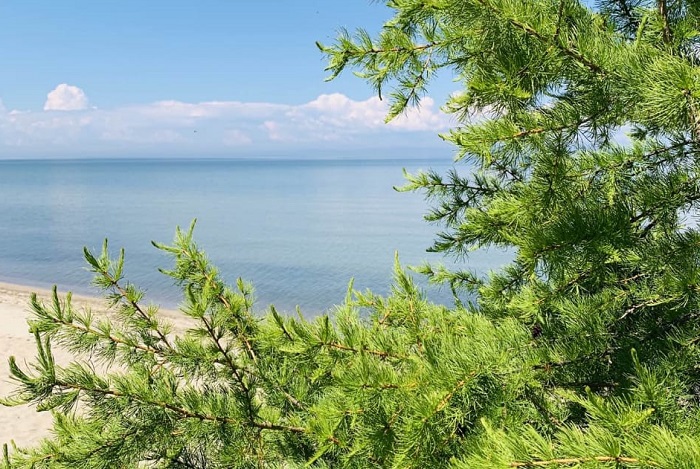 и н ф о р м а ц и о н н о е   а г е н т с т в о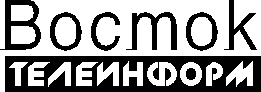 Республика Бурятия, г. Улан-Удэ, ул. Каландаришвили, 23, оф. 35. Тел 21-33-75, 21-75-09                                            http://vtinform.comСОВМЕСТНО С МИНИСТЕРСТВОМ ТУРИЗМА БУРЯТИИВестник «Туризм в Бурятии»СЕНТЯБРЬвыпуск № 3 (28) за СЕНТЯБРЬ 2021 годаСегодня в выпуске:В Бурятии внесли поправки в закон о туризмеВ Бурятии продлили четвертый этап программы кешбэка«Лед Байкала и солнце Бурятии»: В Бурятию зимой продолжат летать чартеры с туристами Корпорация Туризм.РФ готовит план развития туристских территорий БурятииЧисло туристов из Китая в Бурятию сократилось в 156,5 разБуузы Великого Хана в виртуозном исполнении от ресторанов Бурятии представили в Улан-Удэ«Кухня Великого хана»: Рестораны Улан-Удэ включат в меню блюда монгольских ханов«Свое, родное»: Десятки фермеров Бурятии впервые представили продукцию на главной пощади Улан-Удэ«Тишина и покой»: зачем в Бурятии развивать сельский туризмБурятия и Иркутская область обсудили сотрудничество со Сбером«Живи и мысли экологично»: Отели Бурятии начали использовать новые экостандартыМинистр туризма Бурятии Алдар Доржиев с рабочим визитом посетил Тарбагатайский районВ Бурятии продолжают создание туркластера «На Великом Чайном Пути»В Бурятии отремонтировали дорогу к популярному Щучьему озеруВ Бурятии туристы смогут принимать целебные мараловые ванны в 2022 годуВ Бурятии открылась отреставрированная усадьба 19 векаВ Бурятии еще два села признаны самыми красивымиВ Бурятии улус Хойто-Гол признан самым красивым местом России и мираДва проекта из Бурятии претендуют на статус «Национальный брендовый маршрут»Байкал попал в список самых красивых озер в России для осенних путешествийВолонтеры со всей России провели уборку на БайкалеУльтрамарафонец из Италии планирует забег по зимнему БайкалуНОВОСТИВ Бурятии внесли поправки в закон о туризмеУлан-Удэ, Республика Бурятия, СЕНТЯБРЬ.2021 /ИРА «Восток-Телеинформ»/ В Поправки в закон о туризме внесли на сессии Народного Хурала Бурятии 27 сентября. Он разработан в целях приведения в соответствие с Федеральным законом от 20 апреля 2021 года № 93-ФЗ «О внесении изменений в Федеральный закон «Об основах туристской деятельности в Российской Федерации» в части правового регулирования деятельности экскурсоводов (гидов), гидов-переводчиков и инструкторов-проводников». На сессии документ представил депутат Валерий Кочнев, сообщает Восток-Телеинформ.Федеральным законом, отметил Кочнев, расширен перечень полномочий, осуществляемых органами государственной власти субъектов РФ в сфере туризма. Это создание аттестационной комиссии для аттестации экскурсоводов (гидов) и гидов-переводчиков, внесение сведений об экскурсоводах (о гидах) и о гидах-переводчиках в единый федеральный реестр экскурсоводов (гидов) и гидов-переводчиков; утверждение формы нагрудной идентификационной карточки экскурсовода (гида) или гида-переводчика; организация и осуществление регионального государственного контроля (надзора) за деятельностью организаций, индивидуальных предпринимателей и физических лиц, применяющих специальный налоговый режим, которые оказывают услуги экскурсоводов (гидов), гидов-переводчиков и (или) инструкторов-проводников, а также утверждение положения о данном виде контроля (надзора).Кроме этого, предусмотрено, что туроператоры, турагенты, организации, индивидуальные предприниматели, физические лица, применяющие специальный налоговый режим, которые осуществляют экскурсионное обслуживание, незамедлительно обязаны информировать исполнительный орган государственной власти Республики Бурятия в сфере туризма, органы местного самоуправления, а также и специализированные службы по обеспечению безопасности туризма и заинтересованных лиц о чрезвычайных происшествиях, произошедших с туристами (экскурсантами) при прохождении маршрутов. Речь идет о маршрутах, относящихся к видам туристских маршрутов, требующих сопровождения инструктором-проводником, установленным в соответствии с Федеральным законом «Об основах туристской деятельности в Российской Федерации».По результатам первичной антикоррупционной экспертизы коррупициогенных факторов не выявлено, отметил Кочнев. Документ был принят большинством голосов на сессии Народного Хурала Бурятии. В Бурятии продлили четвертый этап программы кешбэкаУлан-Удэ, Республика Бурятия, СЕНТЯБРЬ.2021 /ИРА «Восток-Телеинформ»/ Ростуризм продлил окно продаж в рамках программы туристического кешбэка на две недели. Туристы по-прежнему могут покупать пакетные туры и проживание с возможностью отправиться в поездку с 1 октября по 24 декабря. В речные и морские круизы можно отправляться с 1 сентября и до окончания навигации, сообщает Министерство туризма Бурятии.Напомним, четвертый этап программы был запущен Ростуризмом 16 июня. Продажи должны были завершиться 31 августа, однако из выделенных правительством РФ на реализацию программы в 2021 году 6,7 млрд рублей осталось 400 млн рублей. Сейчас четвертый этап продлевается еще на 2 недели.  Купить тур можно в период до 14 сентября 2021 г. включительно. Условия текущего этапа прежние: туристу на карту вернётся 20 процентов стоимости тура или проживания, в максимуме – 20 тысяч рублей. Оплатить нужно картой МИР. С одной карты можно оплатить неограниченное количество туров. Поехать можно в любой регион с 01 октября и по 24 декабря. При этом в круиз можно будет отправиться с 1 сентября до окончания навигации. В программе участвуют поездки и проживание в гостинице от 2 ночей. Официальный сайт государственной программы субсидирования поездок - мирпутешествий.рф.Как пояснили в Минтуризма Бурятии, в четвертом этапе программы туристического кешбэка в Бурятии участвует 14 отелей, 2 курорта и 4 туроператора. По словам генерального директора  ООО «Жассо-тур», участника программы, Светланы Цыбикдоржиевой, туркомпании рады, что продлили окно продаж программы кешбэка еще на две недели. -Надеемся, что в сентябре возрастут продажи,  - отмечает она. - Хочу отметить, что чем ближе к дате поездки, тем больше вероятность покупки тура туристами.  Туристы сейчас до 14 сентября включительно могут приобрести туры  по кешбэку на период с 01 октября по 24 декабря. В рамках программы мы предлагаем жителям Бурятии индивидуальные и групповые туры из Улан-Удэ и Иркутска в Санкт-Петербург и Москву. Вернуться к оглавлению «Лед Байкала и солнце Бурятии»: В Бурятию зимой продолжат летать чартеры с туристами Улан-Удэ, Республика Бурятия, СЕНТЯБРЬ.2021 /ИРА «Восток-Телеинформ»/ В Бурятию зимой продолжат летать чартеры с туристами. 2 сентября на Восточном экономическом форуме во Владивостоке было подписано соглашение на зимний чартер «Лед Байкала и солнце Бурятии». Соглашение подписали глава Бурятии Алексей Цыденов, руководитель Федерального агентства по туризму Зарина Догузова и генеральный директор ООО «ТТ-Трэвел» Тарас Демура, сообщает Восток-Телеинформ. - Хотел поблагодарить Зарину Догузову  за то, что они выбрали Бурятию в прошлом году как направление для  чартерного туризма и у нас «полетело». Спрос превысил предложение. Сейчас в республике не хватает мест размещения, и мы немножко ограничиваем принятие чартерных рейсов. Но это повлекло за собой то, что пошли инвесторы, которые теперь готовы строить гостиницы. Мы буквально на этом форуме подписываем соглашение по строительству гостиницы в республике. Это послужило стимулом для инвестиционной активности, для привлечения средств в республику,  и, в целом, такое качественное изменение ситуации в туристическом сервисе: и в качестве, и количестве. Поэтому программа, которая Ростуризмом поддерживается и туроператором TUI Россия реализуется, дала существенный толчок для развития Бурятии, и мы двумя руками за и всячески содействуем, чтобы это работало. Безусловно, это приводит к тому, что у нас растет турпоток, появляются новые маршруты, бизнес открывается, который обслуживает туристов. Все здорово, - прокомментировал глава Бурятии Алексей Цыденов.Он добавил, что перспективы развития республики измеряются в десятках миллиардов рублей. Сейчас зашла крупная мировая компания «Космос Отель Байкал», которая планирует строительство природно-оздоровительного комплекса в Горячинске. Для этого инвестору выделили земельный участок на 400 га. В этом году начинает строительство отеля компания «Грин Флоу Байкал», а также заходят и другие крупные компании. «Это повышение привлекательности республики и по факту состоявшаяся чартерная программа», - заметил Алексей Цыденов.Зарина Догузова отметила, что они ориентируются на бизнес, который знает, куда идти, и где есть перспектива, поэтому для реализации чартерной программы была выбрана Бурятия.- Тут, как говорится, звезды на небе сошлись, был активный регион, потому что без активности губернатора, без желания главы субъекта реализовать программу было бы невозможно. И было очень яркое желание в прошлом году дать возможность летом людям ездить доступно не только на юг, не только в Крым, Краснодарский край, и Байкал - один из самых ярких летних магнитов, безусловно, у нас был в  шорт-листе. Компания TUI Россия сразу же поддержала наше видение того, что Байкал нужно развивать. Но мы не останавливаемся только на Байкале. Мы исходим из того, что чартерная программа будет дальше развиваться, расширяться, параллельно будут строить новые современные гостиницы, поток чартеров возрастать, и все это будет приводить к развитию республики, созданию рабочих мест и в целом выстраиванию индустрии инфраструктуры гостеприимства. Уверена, что летняя чартерная программа будет продолжена в следующем году. И мы уже второй раз запускаем зимний чартер. Наша задача - максимальная круглогодичность, - поделилась Зарина Догузова.Для этого, по ее словам,  нужно помимо Байкала развивать такие яркие тракторы, как горячие источники, которыми богата Бурятия. «Это бы нам позволило запускать зимние чартеры на пару месяцев раньше, пока не схватился лед. Потому что сейчас, по сути, единственный яркий магнит - это лед Байкала. Пока он не схватился, такого яркого магнита нет. Поэтому задача выстраивать инфраструктуру вокруг горячих источников», - рассказала глава Ростуризма. Генеральный директор ООО «ТТ-Трэвел» Тарас Демура добавил, что развитие инфраструктуры в республике позволит расширять турпоток, и компания будет готова ставить еще частоты и летать в регион больше.- В прошлом году наш опыт организации зарубежных пакетных туров перенесли на Россию, и Бурятия стала для нас пилотным проектом, где мы тестировали все технологии, чтобы качественно работал транспорт, экскурсии, чтобы местный бизнес работал по стандартам безопасности и качества. Первая программа для нас была инвестиционной, мы не зарабатывали на ней деньги. Но уже сейчас потихонечку  она  выходит на уровень окупаемости и заработка, поэтому как только то, о чем сказал  Алексей Самбуевич про развитие инфраструктуры позволит расширить поток туристов, мы будем готовы  ставить еще  частоты и летать больше в регион, - заверил Тарас Демура.Корпорация Туризм.РФ готовит план развития туристских территорий БурятииУлан-Удэ, Республика Бурятия, СЕНТЯБРЬ.2021 /ИРА «Восток-Телеинформ»/ Делегация АО «Корпорация Туризм. РФ» снова посетила Бурятию. По итогам визитов в июле и августе этого года по результатам работы с  министерством туризма Бурятии и местным туристским сообществом создала  единую концепцию развития туристских территорий Бурятии.Она была представлена  на  рассмотрение главе Бурятии Алексею Цыденову, а в ходе очередной встречи в республику  ее с некоторыми дополнениями было решено предварительно одобрить, сообщает Восток-Телеинформ со ссылкой на пресс-службу министерства.«Благодаря соглашению, подписанному 19 июля этого года  между Корпорацией и правительством Бурятии, уже начата совместная работа по федеральной программе «Развитие туристической инфраструктуры» нового нацпроекта «Туризм и индустрия гостеприимства. В ближайшее время итоговая концепция развития туристских территорий Бурятии будет представлена на Совете директоров АО «Корпорации туризм.РФ», - рассказал министр туризма Алдар Доржиев.Напомним, в прошлые визиты Корпорация детально ознакомилась с перспективными туристскими территориями в Тункинском районе - п. Аршан, местность «Вышка», местность «Нилова Пустынь», в Кабанском районе посетила инвестиционные площадки в п. Выдрино, в местности горы «Мамай».  Также посетила участки Пески, Гора Бычья, Бухта Безымянная, Турка на территории ОЭЗ ТРТ «Байкальская гавань» и курорт «Горячинск».Справка: Акционерное общество «Корпорация Туризм.РФ» создано 18 декабря 2020 года по поручению председателя правительства Российской Федерации Михаила Мишустина для развития туристической инфраструктуры.Число туристов из Китая в Бурятию сократилось в 156,5 разУлан-Удэ, Республика Бурятия, СЕНТЯБРЬ.2021 /ИРА «Восток-Телеинформ»/ Пандемия коронавируса существенно сказалась на отрасли туризме в Бурятии. Так, в 2020 году число туристов из Китая, которые традиционно составляли основной контингент зарубежных гостей региона, снизилось в 156,5 раз сообщает Восток-Телеинформ со ссылкой на Бурятстат. Значительно сократилось число туристов из Монголии – в 140,8 раз. В итоге география въездного туризма сложилась следующим образом: основная часть иностранных граждан, обслуженных турфирмами Республики Бурятия, прибыла из Германии (34,8 %), туристы из Франции составляли 18,9 %, Таиланда – 11,1 %, Китая – 8,2%. Большинство иностранных туристов (92,7 %) путешествовала по Республике Бурятия, остальные иностранные граждане выезжали в Иркутскую область.  Таким образом, в 2020 году по сравнению с 2019 годом отмечалось значительное снижение международного туристского обмена, организованного турфирмами Республики Бурятия. Вместе с тем, пандемия коронавируса дала шанс для развития внутреннего организованного туризма, на долю которого в 2020 году в Республике Бурятия пришлось 75,5 %, против 22,6 % в 2019 году.Вернуться к оглавлениюНЕДЕЛЯ ТУРИЗМАБуузы Великого Хана в виртуозном исполнении от ресторанов Бурятии представили в Улан-УдэУлан-Удэ, Республика Бурятия, СЕНТЯБРЬ.2021 /ИРА «Восток-Телеинформ»/ Дегустация изысканных блюд, приготовленным по старинным рецептам из книги «Кухня Великого Хана», прошла в Улан-Удэ в рамках Гастрономического фестиваля в ресторане «Тэнгис». Всем ресторанам-участникам Фестиваля организаторы дали 3 уникальных рецепта из книги, написанной придворным врачом Хана, и в соответствии с этими рецептами ресторан подготовил новое оригинальное меню.Как отмечают в Министерстве туризма Бурятии, идеей Гастрономического фестиваля является адаптация рецептов из книги «Кухня великого хана Туг Тэмура» 1330 года в современной интерпретации для ресторанов города Улан-Удэ, и создание высокой бурятской кухни. Гастрономический фестиваль реализует одну из задач национального проекта «Туризм и индустрия гостеприимства» – создание качественных и разнообразных туристических продуктов.Гости по достоинству оценили  новое меню ресторана и с удовольствием  попробовали великолепные, ханские яства в искусном исполнении шеф-повара ресторана «Тэнгис»:Холодный рыбный суп. Необычное сочетание  западных и восточных компонентов этого блюда поразит Ваш вкус. Состав:сазан, хурэнгэ, имбирь, редиска, лук, базилик, горчица.Ячменный суп с бараниной и саламат. Отварной ячмень в бульоне с нежным мясом боргойского барашка, саламат. Подается в котелке вместе с раскаленными камнями. Состав: Баранина, кардамон, очищенный ячмень, кедровый орех, саламатБууза Великого Хана. Традиционный мясной вкус, разбавленный яркими нотками цедры мандарина. Состав: Говядина, свинина, цедра, имбирь, лук.Шеф-повар ресторана Артем Курикша отметил, что получил невероятные эмоции от приготовления старинных блюд по рецептам 14 века. «Фестиваль «Кухня Великого Хана» дал массу вдохновения для дальнейшей работы и теперь я готов творить новые блюда для наших гостей!», - отметил он. «Кухня Великого хана»: Рестораны Улан-Удэ включат в меню блюда монгольских хановУлан-Удэ, Республика Бурятия, СЕНТЯБРЬ.2021 /ИРА «Восток-Телеинформ»/ Гастрономический фестиваль «Кухня великого хана» прошел в Бурятии в рамках туристского проекта Недели туризма на Великом Шелковом пути с 1 по 20 сентября. Идеей гастрономического фестиваля является адаптация рецептов из книги «Кухня великого хана Туг Тэмура» 1330 года в современной интерпретации для ресторанов Улан-Удэ, пишет Восток-Телеинформ со ссылкой на пресс-службу правительства республики.Участниками фестиваля стали известные рестораны города: «Тэнгис», «Орда», «Тала», «Вояж» и «Эфир».  Каждый участник получил от организаторов фестиваля по три рецепта из книги, написанной придворным врачом хана, и в соответствии с этими рецептами готовит новое меню.- Министерство туризма Бурятии не первый год принимает участие в гастрономических фестивалях и проводит их. Гастрономический туризм в Бурятии – одно из приоритетных направлений в развитии туризма в республике. Нам важно продвигать туристический бренд национальной кухни. Благодаря проведению фестиваля бурятская кухня обогатится оригинальными блюдами на основе старинных рецептов, в ресторанах нашего города появятся новые и изысканные блюда и меню, - рассказал министр туризма Бурятии Алдар Доржиев.Во время фестиваля рестораны-участники провели прямые эфиры с мастер-классами своих шеф-поваров по приготовлению новых блюд, дегустации для представителей СМИ и блогеров, а также предложили по специальным ценам жителям и гостям республики готовые блюда из нового меню. - Мы не могли пропустить такой необычный фестиваль. Нас заинтересовала возможность включить в свое меню блюда монгольских ханов 14 века и угостить ими своих гостей. Несомненно, что эти блюда войдут в наше основное меню, - поделилась директор ресторана «Тэнгис» Ольга Сакияева.Вернуться к оглавлениюПОДРОБНОСТИ«Свое, родное»: Десятки фермеров Бурятии впервые представили продукцию на главной пощади Улан-УдэУлан-Удэ, Республика Бурятия, СЕНТЯБРЬ.2021 /ИРА «Восток-Телеинформ»/ Ярмарка в самом центре Улан-Удэ, прямо у головы Ленина, открылась впервые в Бурятии на фермерском фестивале «Свое». Жители и гости республики могли приобрести самую свежую и натуральную продукцию родного края, просто гуляя по центральной улице. Цель, поставленная организаторами, - сократить путь от производителя к покупателю – удалось достичь максимально. Что продавали местные производители и как все это связано с туристической привлекательностью республики, в материале Восток-Телеинформ.От фермеров к покупателямПтица, мясные деликатесы, сыры, разные сорта меда, овощи, ягоды, оригинальная выпечка, молочные продукты, дикоросы. Все свежее и водном месте, разместили организаторы фермерского фестиваля «Свое» на площади Советов Улан-Удэ. Удобное расположение и широкий ассортимент сыграли свою роль. Многие участники мероприятия моментально продали весь товар, рассчитанный на два дня. Собрать такое количество участников не составило труда. Как отметил заместитель министра сельского хозяйства РБ Далай Галсанов, уникальной возможностью представить свою продукцию воспользовались 76 фермеров, была представлена продукция ото всех  районов республики, кроме северных.- Фермеры – ответственные и дисциплинированные люди. Когда им сказали, что есть  возможность участия в фермерском фестивале, большинство откликнулось сразу. Участников на самом деле было еще больше. Организаторы проводили предварительный отбор, и прошли его только лучшие из лучших. Каждый из них получил возможность прорекламировать свою продукцию – отметил замминистра. - Фестиваль направлен на продвижение местной продукции, экологически чистой. Более качественной, чем завозная, которая производится более промышленным способом.Эту мысль продолжил глава Бурятии Алексей Цыденов. Фестиваль, по его словам, это только шаг в более глобальной работе - повышению доступности местных, натуральных продуктов. «Когда продукты поступают в магазины, они проходят определенную цепочку доставки, у которой есть свои условия. А на фестивале производители обходят эту цепочку и общаются между собой и  покупателями напрямую, - сказал он. - Люди могут прийти и на месте оценить продукцию, приобрести, что понравится».Глава Бурятии сам ушел с фестиваля не с пустыми руками, купив мед, арбузы и сиропы. Все – местного производства.Обмен товарами и идеямиФермерский фестиваль стал не только частью проекта по повышению доступности местной продукции, но и частью ежегодной недели туризма на Великом шелковом пути. Включить его в программу недели было решено не случайно, говорит министр туризма Алдар Доржиев.- Наша республика богата не только нетронутой природой и красотой пейзажей, но и местными региональными продуктами - мясо, рыба, напитки, дикоросы, овощи, фрукты, ягоды, орехи, которые можно использовать в блюдах местной кухни, - отметил он. - Многие уникальные местные компоненты, например, брусника, кедровые орехи, мед, молочная и мясная продукция используются при приготовлении блюд Гастрономического фестиваля «Кухня великого хана».  Великий Шелковый путь протяженностью около 4500 километров представлял собой сеть караванных маршрутов, по которым осуществлялся активный обмен товарами, идеями между Востоком и Западом, начиная со II века до нашей эры и вплоть до XV века нашей эры. По сути, это один из старейших торговых и туристических маршрутов в истории человечества, отмечают организаторы.Участники фермерского фестиваля, по аналогии с купцами, следующими по караванным маршрутам через Бурятию, развернули ярмарку, рынок, выставку своих товаров, достижений, но уже спустя много столетий. И так же, как древние торговцы, но уже используя современные термины, обмениваются опытом и идеями. Производители на фестиваль, и правда, приехали опытные и профессиональные. Так можно сказать про компанию «Байкальский пряник» - завсегдатаев таких ярмарок.Семейная пара Оськовых уже семь лет на рынке. Совместное предприятие «Байкальский пряник» производит в Улан-Удэ  пряники – медовые, с начинкой и без, с пряностями, фотопечатью. Вся продукция расписывается вручную.-Мой муж - технолог общественного питания, работал в цехе, руководил хлебозаводом. Это его работа, я - его помощница. Дело оказалось по душе, мы живем пекарней. Старший ребенок отучился и работает с нами, помощником. Теперь это семейное дело, - рассказала Елена Оськова.Еще одно налаженное в Улан-Удэ, но пока еще совсем молодое производство – это выпуск мороженого «Палетас». Мороженое делается исключительно из фермерских продуктов: молока, сливок, фруктового пюре. Молоко закупается у фермеров из пригородных районов, фрукты - у поставщиков. Все составляющие перерабатываются на предприятии.- Народ полюбил наше мороженое, потому что оно вкусное, натуральное, а плюс к тому  еще и красивое. Компания работает менее года, зашли летом, сейчас расширяемся. Изначально была одна точка в спальном районе города, сейчас мы планируем расшириться на центр и торговые сети, - рассказал исполнительный директор Станислав Шевченко.Больше брендов, большеРасширяться планируют и руководители еще одного семейного дела – по производству молока и молочной продукции. Владельцы компании «Молоко Еравны» приехали на фестиваль из далекого Еравнинского района. Изначально ферму, а затем предприятие создала семейная пара Цыреновых. Позже к ним присоединилась дочь, Цыдена Цыренова. Как рассказывает девушка, чтобы помочь, она вернулась из Москвы в родное село Усть-Эгита.-До этого работала инженером по качеству на молочном заводе, производили  спреды, масло. Затем я подумала, а почему я должна работать на кого-то, если у меня есть родители, которые развивают свой собственный молочный цех? И вернулась.Цех открылся совсем недавно, благодаря гранту. На средства была реконструирована ферма, закуплены коровы, которые дают молоко для производства сметаны, снежка, сливок, творога и сыра. Пока компания реализует продукцию только в Еравнинском районе, потому что молока пока не так много., но уже в следующем году семья намерена «выйти» на другие районы и Улан-Удэ.- Фестиваль поможет тому, что люди начнут нас узнавать, а в следующем году хотим участвовать уже как бренд «Молоко Еравны». Наша продукция пользуется высоким спросом в районе, здесь на фестивале все ее тоже хвалят. Продукцию мы привозили на два дня, но уже сейчас у нас осталась последняя корзина, - добавила Цыренова. - Фестиваль  очень классный, еще и потому, что мы знакомимся с другими фермерами, смотрим, к чему можем стремимся.Уникальный местный товар, который также можно уже смело называть брендом, продает еще один участник фестиваля – малое инновационное предприятие БурНИИСХ, производящее продукцию переработки плодов, ягод и дикоросов. В основном, используется своя сортовая ягода. В республике много сортов бурятской селекции, выведенных сотрудниками института. В них повышенное содержание биологически активных веществ и витаминов.- Такое сочетание стимулирует в организме выработку гиалоурановой кислоты. Так что помимо повышения витаминного статуса, наши продукты это  еще и витамин молодости. В производстве мы и используем разные сорта облепихи для производства сиропа. В ход идет вся ягода целиком, - рассказала научный руководитель предприятия Маргарита Сардонова. - Обычно косточку убирают, оставляют мякоть и сок. Однако наибольшее количество биологически активных веществ находится именно в косточке. Насыщенные жирные кислоты, омега и так далее.Продукт получается не просто сладкий и диетический, но еще и профилактический. Добавим, что при производстве используется особая, щадящая технология, которая позволяет сохранить все биологически активные вещества. Совсем недавно предприятие выпустило серию травяных бальзамов «Сила земли бурятской».- Бальзам   полностью отражает свое название. Все травы бурятские, наши местные. Вы сами знаете, что у нас много солнца, особые климатические условия, что позволяет растениям максимально накапливать полезные свойства, - добавил Сардонова.У продукции большой потенциал, но пока небольшая сеть распространения. Участники фестиваля надеются, что помимо возможности пообщаться, поделиться опытом, реализовать продукцию на месте, получат возможность на расширение сети продаж. На мероприятие прибыли не только опытные фермерские хозяйства, но и совсем недавно начавшие свой путь. Организаторы же уверены, что мероприятие поспособствует увеличению объемов производства, спроса, популярности, а значит и увеличению продаж и профессиональному росту сельхозтоваропроизводителей. Таких площадок, как фермерский фестиваль, планируется делать больше и делать их ежегодно. И достичь эффекта «для всех» - чтобы еда была вкусной, доступной, здоровой, и все это помогало развиваться производителям.Александра Шагдарова, Анастасия Шадрина, Восток-Телеинформ. Вернуться к оглавлению«Тишина и покой»: зачем в Бурятии развивать сельский туризмУлан-Удэ, Республика Бурятия, СЕНТЯБРЬ.2021 /ИРА «Восток-Телеинформ»/ Чистый воздух, природа, общение с животными на ферме, знакомство с историей и культурой местных народов. Одним словом, отдых от городской суеты, такой важный в наше динамичное время. И всё это может дать сельский туризм, который в Бурятии намерены развивать. Ведь это не только прекрасный отдых для городских жителей, но и возможность заработка для сельчан. Как обстоят дела в туризме на селе - в материале Восток-Телеинформ.В Бурятии насыщенной в этом году стала Неделя туризма на Великом шелковом пути. В рамках мероприятия в Улан-Удэ прошла Всероссийская конференция по развитию сельского туризма, участие в которой приняли около 80 экспертов. Как отметили участники, в России впервые в 2022 году введут в законодательство понятие сельского туризма. В документе он определяется как «туризм, предусматривающий посещение сельской местности и малых городов с численностью населения до 30 тысяч человек для отдыха, приобщения к традиционному укладу жизни и знакомства с работой сельхозпроизводителей». Нововведения помогут создать новые рабочие места и дополнительные источники дохода аграриев.Больше, чем БайкалБурятия обладает разнообразными уникальными природными и историко-культурными ресурсами. Это Байкал, нацпарки, заповедники, учебно-оздоровительные местности, объекты историко-культурного наследия, неповторимая живая культура бурят и семейских Забайкалья, эвенков, казаков и национальная кухня -  всё это ресурсы обширных сельских территорий республики, сказал министр туризма республики Алдар Доржиев. Поэтому сельский туризм является одним из приоритетных направлений развития туризма в Бурятии. По словам министра, в условиях жесткого природоохранного законодательства в отношении озера Байкал сельский туризм способствует созданию альтернативных мест туристского притяжения. В республике уже действует около 30 объектов сельского туризма, созданных на базе крестьянских (фермерских) хозяйств, а также свыше 200 сельских гостевых домов.- Заявляя, что Бурятия – это больше, чем Байкал, мы имеем в виду именно сельский и этнографический виды туризма, - заявил Алдар Доржиев. - Введённые в 2020 году ограничения на въезд и выезд из страны значительно осложнили положение туристской отрасли, но также позволили раскрыть возможности внутреннего туризма, который был в свое время недооценен. Граждане России начали путешествовать по нашей стране, открывать для себя локальные бренды и дестинации. И Бурятия одна из первых приступила к реализации чартерной программы, разработанной Ростуризмом. С июля 2020 года к нам регулярно пребывают организованные туристические группы из разных регионов России. Всего на сегодня принято 33 чартерных рейса с пятью тысячами пассажиров на борту.Туристы посещают два этнокомплекса, которые признаны на федеральном уровне лучшими практиками этнографического туризма. Это этнокомплекс «Степной кочевник», который знакомит с традициями и обычаями бурятской культуры, и этнокомплекс «В гостях у семейских». На базе этих этнокомлексов разработан и успешно действует брендовый туристический маршрут «Легенды Бурятии» и «Легенды Байкала».«Самая, моя, моя, самая красивая»Вдохновляет на любовь к селу и Ассоциация самых красивых деревень России. Как отмечает президент Ассоциации Александр Мерзлов, многие отдаленные  деревни боятся забвения, поэтому важно, чтобы о них услышала вся страна и весь мир. Получая статус самой красивой деревни России, поселение одновременно становится и самой красивой деревней мира. Ранее в Бурятии уже три деревни признаны самыми красивыми - это Десятниково, Большой Куналей в Тарбагайском районе и село Ярикта в Баргузинском районе. В этом году официально еще два села получают почетный статус - село Посольское в Кабанском районе и улус Хойто-Гол в Тункинском районе.- Одним из механизмов развития сельского туризма в республике является деятельность в рамках Всероссийского проекта «Самые красивые деревни и городки России». Три села из Бурятии обладают почётным статусом «Самая красивая деревня России». И мы рады приветствовать в Бурятии Ассоциацию «Самых красивых деревень и городков России» и ее президента. Они планируют номинировать на название «Самая красивая деревня» ещё два бурятских села - это Посольское и Хойто-Гол, - рассказал Алдар Доржиев.Ассоциация «Самые красивые деревни России» объединяет сельские населённые пункты, обладающие выдающимся историко-культурным и природным наследием, в целях содействия сохранению и лучшему задействованию этого наследия, развитию сельского туризма, вовлечению сельских жителей в процессы саморазвития и повышению привлекательности сельских территорий. Миссия Ассоциации - вдохновлять людей на любовь к сельской России.Большую роль в продвижении и популяризации сельского туризма играют и событийные мероприятия, проводимые в сельской местности. В Бурятии у всех на слуху такие праздники, как «Фофановский огурец», проект «Арбузно-огуречная долина», «Байкальский хоровод», «День табунщика», «Фестиваль черёмухи на Чикое», «Прогулка по самой длинной сельской улице мира «Бичурские дворики».Также продвигает сельский туризм и проект «100 уникальных сел». В рамках этого проекта осуществлялась разработка новых туристских продуктов с использованием ресурсов сельских территорий, в том числе маршрутов для внутреннего и въездного туризма, обучение правилам приема туристов, подготовки туристского продукта, продвижение.- В рамках проекта сформировано 15 туристских маршрутов, включающих посещение конеферм, страусовых и мараловых ферм, минеральных источников, музеев, объектов культурного наследия. Проводились мастер-классы по изготовлению сувениров, дегустация блюд, традиционные танцы, фотографирование в национальных костюмах и многое другое. Дальнейшее развитие этого проекта видится в реализации гражданских инициатив, в том числе создание мастерских ремесленников, музеев, творческих лабораторий, общественных пространств на сельских территориях. Этот потенциал может быть использован для развития сельского туризма в части изготовления сувенирной продукции, развития народных промыслов, создания культурных программ и баз культурологических исследований, - высказался министр туризма.Он добавил, что в целях создания качественного и привлекательного турпродукта сельские предприниматели и фермерские хозяйства нуждаются в финансовой поддержке со стороны государства. Финансовые средства требуются на создание средств размещения, объектов туристского показа, приобретения оборудования для анимационных программ, транспортных средств, обеспечение объектов необходимой инженерной инфраструктурой, благоустройство прилегающих территорий. В прошлом году в Бурятии был проведен первый конкурс проектов в сфере сельского туризма на получение грантовой поддержки из республиканского бюджета. На эти средства было приобретено оборудование для организации анимационных программ обслуживания туристов – музыкальные инструменты, конская упряжь, луки для стрельбы и другое, сделан ремонт внешнего вида зданий и ограждений, построены юрты.- Гранты небольшие, всего по 250 тысяч рублей, но они вызвали не просто повышенный интерес, но и ажиотаж со стороны потенциальных получателей, в первую очередь, крестьянско-фермерских хозяйств, - сообщил министр туризма Бурятии.Кроме этого, по итогам федерального конкурса грантов Ростуризмом поддержано 17 предпринимательских инициатив из Бурятии по развитию внутреннего туризма на общую сумму 47 миллионов рублей. Бурятия заняла 6-ую позицию среди регионов России по числу поддержанных проектов. 15 из 17 проектов уже сегодня реализуются на сельских территориях.Сельскохозяйственные товаропроизводители Бурятии планируют принять активное участие в отборе проектов на грантовую поддержку по направлению агротуризм по линии министерства сельского хозяйства России. Эти гранты позволят, по словам Алдара Доржиева, существенно улучшить и укрепить материальную базу развития туризма на селе.По словам главы Бурятии Алексея Цыденова, сельский туризм -  это дополнительный доход для местных жителей, тех, кто живет сегодня на селе. «Сельский туризм объединяет развитие сельского хозяйства, фермерства, позволяет на селе больше зарабатывать и создавать новые рабочие места. Но чтобы турист поехал и готов был за это платить, нужно создавать определенный сервис.  И места для проживания, и качественное питание, и места показа. То есть сельский туризм не должен быть «диким», он должен быть приятным для туриста», - сказал глава республики.Сельский туризм во многом рассчитан и на местных  жителей. Отдохнуть вдалеке от городской суеты не прочь и сам глава республики. «Улан-удэнцы выезжают по нашим небольшим, но уже имеющимся точкам развития сельского туризма, что очень востребовано. В Селенгинском районе известный фермер, который держит коней и занимается производством кумыса, начал делать небольшие домики для того, чтобы принимать гостей. Сегодня у него уже все места заняты: люди готовы ехать в степь, тишину, потому что хотят отвлечься от города, от суеты, от повседневности. Кто-то хочет вспомнить детство, кто-то просто прикоснуться к природе, посмотреть животных. Я бы сам с удовольствием поехал. Сельский туризм имеет хорошие перспективы и его надо в республике развивать», - подчеркнул глава.Президент Международного этногастрономического центра Леонид Гелибтерман, который не первый раз приезжает в Бурятию, заметил, что за последние несколько лет многое сделано для имиджа республики.- О вас узнали, и сейчас воспринимают не просто как есть Байкал, а знают, что на Байкале есть Бурятия. Воспринимают по-другому, и количество людей, которые хотят приехать, велико. Сейчас просто нужно привыкнуть жить с коронавирусом, жить в новых реальностях, и продолжать развивать те направления, которые развивали раньше. Может больше усилить тему гастрономического туризма. Я, например, для себя сформулировал бы это как «Кухню  Бурятии».В Бурятии, отметил эксперт, живет порядка ста народов и каждый внес свою лепту, свою маленькую жемчужину в гастрономическую корону региона. А это - классная вещь, которую стоит развивать и предъявить миру и она на самом деле больше, чем только знаменитые буузы.Мария Ванданова, ИА «Восток-Телеинформ».Вернуться к оглавлениюИНФРАСТРУКТУРАБурятия и Иркутская область обсудили сотрудничество со СберомУлан-Удэ, Республика Бурятия, СЕНТЯБРЬ.2021 /ИРА «Восток-Телеинформ»/ Глава Бурятии Алексей Цыденов и губернатор Иркутской области Игорь Кобзев провели совместное совещание по вопросам инвестиционного сотрудничества с первым заместителем председателя правления Сбера Александром Ведяхиным. Обсуждение стратегий партнерства состоялось 28 сентября в рамках road show «Байкал» - промо–тура для инвесторов, готовых познакомиться с туристическим потенциалом двух регионов, на территории которых расположен Байкал, пишет Восток-Телеинформ со ссылкой на пресс-службу правительства РБ.Как заявил зампред правления Сбера, формат инвестиционного шоу, когда рассматриваются Иркутская область и Республика Бурятия в рамках одного макрорегиона Байкал, очень интересен.

- Нам очень нравится работать с этими регионами. Мы считаем, что инвесторы смогут получить огромный плюс от работы в этих регионах, в первую очередь, потому что там такая администрация, все очень ясно, понятно, хорошие условия для инвесторов. Это то, что нам подходит и то, что нравится всем партнёрам, которые входят в эти регионы.  Что касается сотрудничества, то мы развиваем проекты, которые в первую очередь связаны с рекреацией. Байкал - просто красивейшие озеро, в нём воды больше, чем в пяти великих американских озёрах вместе взятых. И только на эту рекреацию сейчас выделено 1,5 миллиарда рублей кредитов, на рассмотрении - 12 миллиардов, и всего может быть до 40 миллиардов - это достаточно большие деньги, - отметил Александр Ведяхин.
 
Он добавил, что Сбер смотрит на развитие горнодобывающей промышленности, золотодобывающей промышленности в регионе Байкал, и делает все для того, чтобы регионам и инвесторам было интересно развиваться. «Мы предоставляем и финансовую  и институционную поддержку. Вся широта и мощь Сбера с удовольствием для этих регионов», - сказал Ведяхин.Глава Бурятии в свою очередь отметил, что республика взаимодействует со Сбером по очень широкому спектру вопросов.  По его словам, Сбер – это главный финансовый институт развития бизнеса в республике и, в том числе, поддержка бюджета республики по бюджетным кредитам.- Помимо финансовой составляющей есть много дополнительных точек взаимодействия. Мы пользовались цифровыми продуктами Сбера в рамках борьбы с пандемией COVID, использовали искусственный интеллект для диагностики и оценки снимков легких. Плюс мы работаем со Сбером по тем программам, в рамках которых сейчас идёт предоставление жилья для многодетных семей. Сбер здесь задействован как финансирующая сторона. Плюс у нас ведётся работа по созданию информационно-расчётного центра по жилищно-коммунальным услугам.  Здесь мы тоже смотрим продукт Сбера. У нас были разные варианты, кто какие продукты выдает, и мы пришли к выводу, что продукты Сбера наиболее оптимальные, - высказался глава республики.Также Цыденов  подчеркнул, что строительные подрядчики – инвесторы, которые заходят в республику, могут рассчитывать на поддержку Сбера в части кредитования строительной отрасли. Помимо этого внимание уделено и развитию туризма.- Здесь у нас планы со Сбером взаимодействовать не только, как с инвестором.  Сейчас этот вопрос прорабатывается, мы представляем Сберу участки земли, варианты взаимодействия, поддержки по линии государства, по дальневосточный линии – льготы в налоговом режиме, как инвестору, а не как кредитной организации и так далее. То есть у нас очень широкое направление взаимодействия. И хотелось бы отметить оперативность, креативность всей команды Сбера и те результаты, которые уже сегодня есть и позволяют с уверенностью смотреть наши планы на будущее, что будет реализовано быстро и именно с теми показателями, на которые мы рассчитываем, - подытожил Алексей Цыденов. Вернуться к оглавлению «Живи и мысли экологично»: Отели Бурятии начали использовать новые экостандартыУлан-Удэ, Республика Бурятия, СЕНТЯБРЬ.2021 /ИРА «Восток-Телеинформ»/ Отели Бурятии начали использовать новые экостандарты. В ресторане «Бурятия» состоялся первый этап конкурса «Живи и мысли экологично!», организованного крупнейшими отелями и известными ресторанами Улан-Удэ. Одним из экспертов-жюри конкурса выступил министр туризма Бурятии Алдар Доржиев.Каждый коллектив представил видеоролик-визитку и презентацию, рассказав о том, каким образом сотрудники каждой компании соблюдают экологические стандарты на работе и дома, какие экологические нововведения уже используются сейчас.Как сообщили участники конкурса, все отели и рестораны, принявшие участие в конкурсе, активно используют систему раздельного сбора отходов – в них установлены урны для 4-х видов мусора – пластика, стекла, бумаги, алюминия, органический мусор вывозится на близлежащие фермы для удобрения почвы. Кроме того, во многих из них используются энергосберегающие лампы, светильники с датчиком движения, везде размещены подробные инструкции по энергосбережению, что позволяет сократить потребление электричества на 10 процентов. В некоторых отелях уже используются пурифайеры вместо кулеров, откуда гости могут сами набирать себе питьевую воду.За  4 года с 2018 по 2021 год сотрудниками  отеля «Бурятия», ресторана «Бурятия», отеля «Байкал Плаза», ресторана «Тэнгис», «Вояж», центра отдыха «Оранж Хаус» было собрано 70 тонн вторсырья, в том числе 44 тонны стеклопосуды, 24 тонны картона и макулатуры.Также команды участников  рассказали о том, какие экологические новшества они предлагают внедрить сейчас. Поступило много оригинальных и неожиданных решений, которые, по словам министра туризма, можно было бы масштабировать и внедрить среди других отелей и ресторанов Бурятии, как пример ответственного и осознанного отношения к окружающей среде.- Можно было бы обобщить экологические практики, о которых сегодня рассказали коллеги и предложить другим гостиницам и ресторанам присоединиться к этому движению. Слова ECO NOT EGO могут стать слоганом для всего сегодняшнего мероприятия. Мы должны думать не только о  себе, но и о людях, которые живут вокруг нас, и о наших будущих поколениях, - сказал Алдар Доржиев.Одними из интересных предложений были внедрение инфракрасных датчиков в  водопроводных кранах и туалетах, использование сенсорных дозаторов для мыла; замена пластиковых контейнеров на бумажные и многоразовые при доставке еды; замена обычных блокнотов на электронные планшеты в ресторанах, что позволит сэкономить бумагу; замена одноразовых чайных пакетиков на листовой чай для посетителей ресторанов; вторичное использование старой мебели и текстиля и многое другое.Результатом конкурса должно стать рациональное использование природных ресурсов сотрудниками компаний в повседневной жизни и на рабочих местах, что позволит снизить негативное воздействие на окружающую среду и сократить затраты на рабочие материалы компании. Призовой фонд конкурса «Живи и мысли экологично» составит 2 миллиона рублей. Окончательное подведение итогов состоится в декабре, сообщает Восток-Телеинформ со ссылкой на пресс-службу министерства туризма Бурятии.Министр туризма Бурятии Алдар Доржиев с рабочим визитом посетил Тарбагатайский районУлан-Удэ, Республика Бурятия, СЕНТЯБРЬ.2021 /ИРА «Восток-Телеинформ»/ Благоустройство территории экологической туристской тропы в местности «Гора «Спящий лев» обсудили на выездном экологическом совещании Министерства туризма Бурятии в Тарбагатайском районе. Участие в совещании приняли министр туризма Бурятии Алдар Доржиев, замминистра туризма Баярма Цыдыпова, глава МО «Тарбагайский район» Виктор Смолин  другие.На совещании шла речь, в частности, о создании многофункциональной площадки отдыха на федеральной автомобильной дороге Р-258 вблизи местности «Гора «Спящий лев». По результатам совещания было решено, что Администрация района начнет  работу с предпринимателями по организации придорожного сервиса на будущей многофункциональной площадке отдыха, разработает план по развитию туристского кластера в Тарбагатайском районе и установит в местности «Гора «Спящий лев» малые архитектурные формы для вывешивания «хадаков». Сделать это определено до 1 ноября.По словам министра туризма Алдара Доржиева, гора Спящий Лев -  яркая достопримечательность Тарбагатайского района, одна из наиболее посещаемых и любимых  туристами территорий  в рамках экскурсионных туров для гостей и жителей республики, сообщает Восток-Телеинформ со ссылкой на министерство туризма Бурятии.- Отсюда открывается живописный вид на дельту реки Селенги. Количество туристов, которые посещают площадку с каждым годом увеличивается. На сегодня назрела необходимость в благоустройстве площадки, прилегающей к горе Спящий лев. Территорию будем развивать в рамках создания туристского кластера в Тарбагатайском районе совместно с туристским сообществом и Администрацией Тарбагатайского района, - отметил Доржиев. Вернуться к оглавлениюВ Бурятии продолжают создание туркластера «На Великом Чайном Пути»Улан-Удэ, Республика Бурятия, СЕНТЯБРЬ.2021 /ИРА «Восток-Телеинформ»/ Создание туристского кластера «На Великом чайном пути» обсудили в ходе визита в Селенгинский район министра туризма Бурятии Алдара Доржиева. В совещании также участвовали заместитель министра туризма РБ Баярма Цыдыпова, глава МО «Селенгинский район» и представители турбизнеса Бурятии.Они осмотрели автодорогу от Тохоя до Щучьего озера, проверили площадки по реализации инвестиционных проектов на озере. Эти объекты являются частью проекта по созданию туристского кластера «На Великом Чайном Пути», где первым этапом является создание кластера туристской и обеспечивающей инфраструктуры.Как отмечает Доржиев, в рамках госпрограммы экономического развития и инновационной экономики подпрограммы «Туризм» продолжается работа по созданию первоочередного объекта туристского кластера - автомобильной дороги Тохой – Турбаза «Щучье Озеро – Родник». Реконструкцию участка протяженностью 13,3 километров планируется завершить уже до конца этого года.Общий объем финансирования на 2019-2021 годы по объекту составляет  576,9 миллионов рублей, где 530,2 миллионов из федерального бюджета.-Уверен, - отметил министр, - что построенная дорога даст новый импульс для развития туризма в рекреационной зоне «Озеро Щучье», привлечет поток туристов и создаст новые рабочие места для местных жителей.В Бурятии отремонтировали дорогу к популярному Щучьему озеруУлан-Удэ, Республика Бурятия, СЕНТЯБРЬ.2021 /ИРА «Восток-Телеинформ»/ 14 километров муниципальной автомобильной дороги «Тохой -Турбаза «Щучье озеро-Родник» ввели в эксплуатацию в Бурятии. Ремонт дороги стартовал в 2019 году в рамках государственной программы «Экономическое развитие и инновационная экономика» подпрограммы «Туризм». Сумма финансирования из федерального бюджета составила более 560 млн рублей, сообщает Восток-Телеинформ.В Министерстве туризма Бурятии пояснили, что с 2019 года в рамках государственной программы Российской Федерации  «Экономическое развитие и инновационная экономика» и в рамках Национального проекта «Туризм и индустрия гостеприимства» с 2021 года  реализуется инвестиционный проект по созданию туристского кластера «На Великом Чайном Пути». Одним из первоочередных объектов является реконструкцияавтомобильной дорогиТохой – Турбаза «Щучье Озеро» - Родник», протяженностью  13,3 км.В целях ремонта автомобильной дороги в 2019-2021 годы из федерального бюджета выделено 567,9 млн. руб.По словам министра туризма Бурятии Алдара Доржиева, новая дорога увеличит транспортную доступность туристского кластера «На Великом Чайном пути», который расположен на озеро «Щучье»,  позволит повысить как туристскую, так и инвестиционную привлекательность рекреационной местности.- Поэтому нам нужно уделить внимание привлечению новых инвесторов для реализации инвестиционных проектов в этом кластере, - считает министр. Муниципальную дорогу «Тохой -Турбаза «Щучье озеро-Родник» можно назвать туристической. Сотни жителей Бурятии и гостей столицы пользуются этим направлением, так как оно обеспечивает проезд к озерам Щучье и Гусиное. До ремонта нареканий на этот участок и от туристов, и от местных жителей поступало много.Работы на дороге начались в 2020 году. Работы шли с опережением графика. Подрядной организацией был выполнен полный комплекс мероприятий и работ, связанных с улучшением автомобильной дороги: обновлено дорожное покрытие (двухслойное асфальтобетонное покрытие, толщина покрытия 12 см), проведено переустройство кабельных и воздушных линий связи, установлено наружное освещение, построена новая система водоотведения с устройством 16 металлических гофрированных труб. Работы выполнялись подрядной организацией ООО «Авто Дом». На участке, проходящем через село Тохой, устроили тротуары с тактильной плиткой, установили светофоры, обустроили три автобусные остановки с автопавильонами.-Любые дороги – это новая жизнь, новое качество жизни новый уровень бизнеса, это новые условия. Дорога на озеро Щучье открывает не только озеро, но и перспективу. Перспективу развития территории, перспективу создания новых рабочих мест. И очень отрадно, что у нас таких проектов в республике становится всё больше. Вообще в целом на развитие дорог в 2021 году на все дороги Республики Бурятия направляются 12,5 млрд.: на 5 млрд сделаем порядка 300 км. дорог, 7,5 млрд это только региональные и местные дороги. Это значимые объёмы, значимые показатели. Но эту дорогу хотел бы выделить отдельно. Эта дорога специально для развития туризма, для развития отрасли. Также она создаёт условия для развития бизнеса. И вот таких объектов, которые позволяют повысить качество жизни, уровень бизнеса, у нас в республики должно быть больше. Поэтому всех безусловно поздравляю с таким значимым событием, с такой красивой дорогой. Я по ней недавно проехал, посмотрел. Я думаю, что у озера Щучье с учётом появления новой качественной дороги теперь ещё больше перспектив стать такой маленькой жемчужиной для развития туризма, для отдыха людей, для того, чтобы в нашей Бурятии жить стало лучше всех, - отметил глава Бурятии Алексей Цыденов.По словам заместителя председателя правительства Евгения Луковникова,  новая дорога - действительно большое событие, ведь для многих жителей Бурятии и гостей Щучье озеро является местом притяжения. «Тысячи людей приезжают сюда, чтобы искупаться в прозрачной воде озера. Теперь мы будем ездить отдыхать сюда с комфортном. Проект реализовывался благодаря федеральной программе «Туризм», - отметил зампред. В Бурятии туристы смогут принимать целебные мараловые ванны в 2022 годуУлан-Удэ, Республика Бурятия, СЕНТЯБРЬ.2021 /ИРА «Восток-Телеинформ»/ На мараловодческой ферме «Саянский марал» в Тункинском районе Бурятии в мае 2022 года планируют запустить туристический комплекс. На сегодня уже построены 4 благоустроенные юрты и ванный комплекс. Всего на территории фермы будут расположены 8 юрт общей вместимостью 38 человек. В течение пяти дней туристы смогут жить в юртах и принимать пантовые ванны, чтобы оздоровить организм, сообщает Восток-Телеинформ.Так, на ферме производятся панты марала, при их консервации остаётся целебная пантовая вода. Именно ею будут наполнять ванны. Благодаря уникальному составу, панты укрепляют иммунитет и восстанавливают организм. Туристу будет предложено пройти курс лечения ваннами, который состоит из 10 процедур.- Панты марала - это молодые, еще не окостеневшие, покрытые короткой шерстью и кожей рога. В ходе консервации получается побочный продукт – пантовая вода, она внешне напоминает бульон. Туристу будет предложено принятие пантовых ванн в течение пяти дней – одна утром, одна вечером. И для этих целей у нас строятся благоустроенные юрты. На время проведения этих процедур туристу будет предложено остановиться в наших юртах, - рассказал Булат Гармаев.В свободное время турист сможет прогуляться по экологической тропе протяженностью 3 километра. Эта тропа проходит через четыре парка обитания маралов. По тропе можно пройтись пешком, либо на квадроцикле. Сейчас на ферме проживают около 100 маралов. Раз в год их загоняют для срезки пантов через коридор в специальный станок. Вся процедура занимает около минуты и для животного проходит безболезненно, так как в пантах нет нервных окончаний.Как отметил предприниматель Булат Гармаев, разведение благородных оленей привлекло тем, что здесь много точек роста: и в направлении сельского хозяйства, и в сфере туризма. Поэтому и был выбран Тункинский район.- Раньше мы занимались разведением КРС, в 2018 году получили грант от министерства сельского хозяйства на развитие семейной животноводческой фермы, переквалифицировались и начали разводить маралов. Строительство мараловой фермы началось в 2019 году и в начале прошлого года мы завезли животных с Республики Алтай, - поделился фермер.На средства гранта в размере 10 миллионов рублей были построены производственные помещения, закуплено поголовье и ограждена территория. Доля собственного софинансирования составила почти 7 миллионов рублей.  В  2019 году Гармаевы выиграли грант от Минтуризма в сумме 250 тысяч рублей, добавили свои 500 тысяч рублей и построили юрты. Также в 2020 год фермер смог взять федеральный грант от Ростуризма на 6 миллионов рублей. «В следующем году также планируем участие в различных грантах и надеемся на развитие», - сказал Булат Гармаев.Напомним, ранее в администрации Тункинского района отмечали, что у фермера большое будущее. Ведь предприятие находится в 10 км от курорта Аршан, а район за год посещают более 300 тысяч туристов, поэтому ферма будет привлекать к себе как и самими маралами, так и лечебными процедурами.Вернуться к оглавлениюТЕРРИТОРИИВ Бурятии открылась отреставрированная усадьба 19 векаУлан-Удэ, Республика Бурятия, СЕНТЯБРЬ.2021 /ИРА «Восток-Телеинформ»/ Новое место притяжения жителей и гостей Бурятии появилось в селе Нижний Жирим Тарбагатайского района. Там открылся отреставрированный родовой дом Петровых. Уникальная старообрядческая усадьба, построенная в 19 веке, теперь представлена, как музей, где можно увидеть, как на протяжении столетия жили семейские в Сибири, пишет Восток-Телеинформ.На открытие усадьбы собрались все жители села, приехали депутат Народного Хурала Анатолий Кушнарёв министр туризма Алдар Доржиев, министр культуры Соелма Дагаева, а также гости из разных регионов, представляющие старообрядческую культуру.- Республика Бурятия в последние годы активно развивает туристическое направление. Наша республика богата и природными ресурсами, и историей, и культурой. Обычно наших гостей мы возим на Байкал, но Бурятия – это больше чем Байкал. И когда мы об этом говорим, мы говорим и об уникальной старообрядческой культуре. 300 лет назад они сюда заселились, старообрядцы стали родными и коренными жителями Бурятии. Сегодня мы хотели бы, чтобы усадьба Петрова стала одним из мест притяжения нашей туристической отрасли. Мы со своей стороны будем во всём поддерживать, - сказал на открытии министр Алдар Доржиев.Усадьба была отреставрирована на деньги Фонда президентских грантов. Проект стал победителем конкурса в 2020 году. Участие в восстановлении принимали умельцы села – более 50 человек. Зачинщиком восстановления стал потомок Якова Петрова, председатель РОО «Общество культуры семейских Республики Бурятия» Сергей Петров.- Благодаря Фонду президентских грантов, в конкурсе которого мы выиграли в прошлом году, реставрация архитектурной усадьбы 19 века успешна завершена. Была поддержка села, районной администрации, министерств культуры и туризма. Мы старались сохранить аутентичность, дому уже 126 лет, он 1895 года постройки. Дом был в хорошем состоянии, амбар в хорошем, а зимовье, стайка требовали реставрации. Мы восстанавливали практически по новой. Самая интересная постройка – заплот (забор, - ред.), потому что строится как крепость, из брёвен, - рассказывает Петров. - В доме мы меняли кровлю, потому что в 1960 году мой дедушка снял кровлю и покрыл шифером. Крышу мы постарались восстановить по старому образцу и покрыть тёсом, как делали раньше, восстановили трубы, проводили работы по реставрации окон, наличников, ставень.Одной из задач по восстановлению усадьбы было сохранение первозданного вида. Здесь Петров столкнулся с проблемой стеклянных окон. В старину стекло было тоньше и прорези для рамы соответственно тоже меньшего размера. Решить этот вопрос помогли жители села – принесли свои стёкла. По словам Сергея Петрова, кое-где сохранено и старинное мармуровое стекло. У Петрова в планах - сделать из музея-усадьбы туристический объект, в этом деле поддержку окажет и министерство туризма Бурятии.-Этнографический туризм является одним из приоритетов в республике. Открытие усадьбы для Тарбагатйского района и, в целом, для Нижнего Жирима – значимое событие, как развитие туристического направления. Мы планируем и дальше поддерживать это направление. Если будут и другие инициативы в поддержку развития туризма от жителей района, то мы, конечно, будем прикладывать усилия. Мы в министерстве туризма продвигаем идею, что Бурятия больше чем Байкал. Сегодня мы наполняем эти слова содержательным контентом. В первую очередь, это культура и история наших народов, - подчеркнул министр туризма.По словам главы района Владимира Смолина, данный опыт необходимо распространять по всей территории района.- Хочется сказать огромное спасибо Сергею Петровичу за тот бесценный опыт участия в грантовой поддержке. За счёт средств президентского Фонда в естественной среде воссоздана усадьба старообрядцев старообрядческой семьи. Это усадьба уникальна тем, что дом построен более ста лет назад. И за счёт грантов можно воссоздавать и сохранять культуру, многообразие деревянного зодчества. Я желаю распространять этот опыт в районе, в республике. Наш район сельскохозяйственный, но и туризм является одним из приоритетов развития муниципального образования - сказал Смолин.Вернуться к оглавлениюВ Бурятии еще два села признаны самыми красивымиУлан-Удэ, Республика Бурятия, СЕНТЯБРЬ.2021 /ИРА «Восток-Телеинформ»/ В Бурятии еще два села признаны самыми красивыми. Так, в Ассоциацию самых красивых деревень России вошли село Посольское в Кабанском районе и улус Хойто-Гол в Тункинском районе. Инаугурация села Хойто-Гол пройдет сегодня, 22 сентября. Село посетит президент Ассоциации «Самых красивых деревень и городков России» Александр Мерзлов, сообщает Восток-Телеинформ.- Одним из механизмов развития сельского туризма в республике является деятельность в рамках Всероссийского проекта «Самые красивые деревни и городки России». Три села из Бурятии обладают почётным статусом «Самая красивая деревня России» - это Десятниково, Большой Куналей в Тарбагайском районе, а также село Ярикта в Баргузинском районе.  И мы рады приветствовать в Бурятии Ассоциацию «Самых красивых деревень и городков России» и ее президента. Они планируют номинировать на название «Самая красивая деревня» ещё два бурятских села - это Посольское и Хойто-Гол, - рассказал министр туризма республики Алдар Доржиев.Александр Мерзлов отметил, что, становясь самой красивой деревней России, село одновременно становится самой красивой деревней мира.- Ассоциация «Самых красивых деревень и городков России» - это известный территориальный бренд. Многие отдаленные  деревни боятся забвения. И очень важно, чтобы о них услышала вся страна и весь мир. Плюс  мы сейчас подписали соглашение с Ростуризмом, и села будут получать финансовую поддержку. Это новые возможности, - подчеркнул президент Ассоциации.Ассоциация «Самые красивые деревни России» объединяет сельские населённые пункты, обладающие выдающимся историко-культурным и природным наследием, в целях содействия сохранению и лучшему задействованию этого наследия, развитию сельского туризма, вовлечению сельских жителей в процессы саморазвития и повышению привлекательности сельских территорий. Миссия Ассоциации - вдохновлять людей на любовь к сельской России.Вернуться к оглавлениюВ Бурятии улус Хойто-Гол признан самым красивым местом России и мираУлан-Удэ, Республика Бурятия, СЕНТЯБРЬ.2021 /ИРА «Восток-Телеинформ»/ Улус Хойто-Гол в Тункинском районе Бурятии признали одним из самых красивых мест России и мира. 22 сентября состоялась инаугурация села в Ассоциацию «Самые красивые деревни и городки России». Хойто-Гол стал пятым поселением в Бурятии с таким почетным званием, и 32-ой самой красивой деревней в России, сообщает Восток-Телеинформ.- Мы очень гордимся, что это туристическое село у Саянских гор попала в Ассоциацию «Самые красивые деревни». Думаю,  это даст новый толчок развитию именно туризма, потому что люди уже готовы оказывать услуги гида-проводника, так как отсюда туристы шагают на Шумак. Здесь отличный сельский музей,  который жители с любовью хранят и передают традиции. Надеемся, что село будет дальше жить и развиваться,  что люди отсюда не уедут, а наоборот будут приезжать для того, чтобы работать на селе, - прокомментировала заместитель министра туризма республики Туяна Дугарова.По словам президента Ассоциации «Самых красивых деревень и городков России» Александра Мерзлова, Хойто-Гол  отличается своей натуральностью,  старинные дома сохранили первоначальный вид, а также в улусе невероятные пейзажи и святые места.- В прошлый раз мы здесь были с нашим постоянным французским экспертом  Жаком Рагоном. Он посмотрел на эту деревню и сказал, что здесь нет такого уровня как во Франции приема туристов, но есть свои преимущества. Прежде всего, это потрясающая неизменная вокруг природа. Когда мы были на генеральной ассамблеи «Самой красивой деревни и городков мира» и показали фотографии Бурятии, в том числе Хойто-Гола, все открыли рот, потому что это было очень не похоже на то, что есть в Европе. Там деревни немного похожи друг на друга – это, как правило, площадь, церковь, красивые ухоженные дома. Здесь это сильно отличается, здесь другая культура, география, климат, этносы, и всё это вносит хорошее разнообразие в «Самые красивые деревни и городки мира», - сказал Александр Мерзлов.Он добавил, что бренд «Самые красивые деревни» прежде всего нужен для местного населения, чтобы они почувствовали свою значимость. «Часто в отдаленных деревнях боятся, что их забудут. А здесь о вас заявляют на всю страну и даже на весь мир. И это важный инструмент, чтобы создать дополнительные  рабочие места и предлагать туристам услуги», - отметил Мерзлов.Глава Тункинского района Чингис Маншеев рассказал, что в улусе проживает более 800 человек, которые занимаются животноводством, охотой, рыболовством. Сейчас здесь намерены развивать сельский туризм.- На сегодняшний день  у нас ведется работа именно в направлении сферы туризма. Здесь  красивые горные массивы, отсюда  туристы берут лошадей, проводников и идут на дикие источники на Шумак. Думаю, что звание «Самой красивой деревни» привлечет еще больше туристов, так как людей интересует деревня такого вида. Здесь умиротворение, тишина, какая-то беззаботность. Своей жизнью живет село. И, действительно, красивая деревня, - поделился глава района.В рамках инаугурации улуса делегация посетила историко-этнографический музей им. Б.Д. Ангархаева, посмотрела выступление творческого ансамбля и поиграла в народную бурятскую игру «Шагай наадан».Вернуться к оглавлениюКОНКУРСДва проекта из Бурятии претендуют на статус «Национальный брендовый маршрут»Улан-Удэ, Республика Бурятия, СЕНТЯБРЬ.2021 /ИРА «Восток-Телеинформ»/ Представители туристского сообщества Бурятии принимают активное участие в масштабном проекте Агенства стратегических инициатив «Открой свою Россию». В течение последнего месяца команды продюсеров впечатлений Надежды Сандаковой и Игоря Сюча создали идеи для 6 новых туристических маршрутов. Как сообщил министр туризма республики Алдар Доржиева, эти маршруты призваны по-новому открыть туристический потенциал Бурятии для гостей республики.
Некоторые из этих маршрутов проходят по туристским территориям Иркутской области и Монголии.

«9 сентября началась предзащита проектов перед конкурсной комиссией.  Пожелаем удачи командам на защите. Пусть наши туристские маршруты войдут в число победителей и получат статус «Национальный брендовый маршрут»!», - отметил министр. Как сообщал ранее Восток-Телеинформ, в целом, по решению конкурсной комиссии, финалистами стали 33 продюсера впечатлений с 66 маршрутами, охватывающими все 8 федеральных округов и проходящие по 36 субъектам Российской Федерации.-Бурятия на конкурсе была представлена 6-ю продюсерами впечатлений и  11-тью туристскими маршрутами, часть из которых – межрегиональные. Участие республики  в конкурсе «Открой Россию»  способствует решению  задач национального проекта «Туризм и индустрия гостеприимства», а именно - созданию качественных и разнообразных туристических маршрутов, - отметили в Минтуризма Бурятии.  БАЙКАЛБайкал попал в список самых красивых озер в России для осенних путешествийУлан-Удэ, Республика Бурятия, СЕНТЯБРЬ.2021 /ИРА «Восток-Телеинформ»/ Байкал попал в список самых красивых озер в России для осенних путешествий. Так, сервис бронирования жилья для отдыха Tvil.ru опросил пользователей социальных сетей и выявил, на какие озёра можно поехать осенью отдохнуть, сообщает Восток-Телеинформ.Большинство туристов (35%) самым красивым озером страны для осенних путешествий считают Ладожское озеро в Карелии и Ленинградской области. На втором месте с 21% — Байкал в Бурятии и Иркутской области. «Бронзу» получили сразу два озера — Кояшское озеро в Крыму и Сейдозеро в Мурманской области, набрав по 8% голосов.

Десять самых красивых озер в России для осенних путешествий:Ладожское озеро в Карелии и Ленинградской области, 35%Байкал в Бурятии и Иркутской области, 21%Кояшское озеро в Опукском заповеднике в Крыму, 8%Сейдозеро в Мурманской области, 8%Баскунчак в Астраханской области, 6%Голубое озеро в Черекском ущелье Кабардино-Балкарии, 6%Селигер в Тверской области, 6%Малиновое озеро в Алтайском крае, 4%Кардывач в Красной Поляне, 2%Озеро Лотосов в Волгоградской области, 2%.Добавим, также ранее Байкал вошел в десятку популярных направлений для отдыха с друзьями. Россияне чаще всего приезжают отдыхать в компании друзей в Сочи и Ялту. На втором месте – Гагры – 15%. «Бронзу» в рейтинге самых лучших городов для дружеских посиделок получили Казань и Москва, набравшие по 7,5% голосов. Озеро Байкал расположилось на 8-ой строчке, набрав 2,5% голосов. Кроме того,  Байкал попал в десятку самых живописных маршрутов для треккинга. Вернуться к оглавлениюВолонтеры со всей России провели уборку на БайкалеУлан-Удэ, Республика Бурятия, СЕНТЯБРЬ.2021 /ИРА «Восток-Телеинформ»/ Более 200 волонтёров из разных городов России провели уборку на берегу Байкала в рамках Всероссийской акции «Вода России». В первый день 4 сентября волонтеры убрались на территории визит-центра «Байкал заповедный» в Танхое. Сегодня, 5 сентября участники отправились в экологическую экспедицию по Кругобайкальской железной дороге, где навели порядок на берегу озера с применением технологии раздельного сбора мусора, пишет Восток-Телеинформ.- Акция «Вода России» объединяет волонтеров со всей страны и проходит в рамках национального проекта «Экология». Соорганизаторами стали Минприроды России и ОАО «РДЖ», сразу после Бурятии акция пройдет в Иркутской области. Волонтеры со всей страны приехали, чтобы увидеть наше достояние – Байкал и внести свою лепту в сохранение природы, - рассказал министр природных ресурсов и экологии Бурятии Сергей Матвеев.Как отметила представитель московской железной дороги и куратор одного из волонтерских отрядов Светлана Тюменева для уборки Байкала были выбраны лучшие волонтеры от Калининграда до Владивостока. В Танхой прибыли более 100 волонтеров от компании «РЖД» и представители акции «Вода России» - студенты высших учебных заведений.- В этой акции участвуют волонтёры со всей России, представители всех 16 железных дорог. Это самые лучшие волонтёры, которые активно проявляли себя в течение года, в том числе помогали пожилым людям во время самоизоляции в пандемию, - уточнила Светлана Тюменева.Также в акции приняли участие заместитель министра природных ресурсов и экологии РФ Сергей Ястребов, генеральный директор - председатель правления ОАО «РЖД» Олег Белозёров, зампред правительства Бурятии Иван Альхеев, министр природных ресурсов республики Сергей Матвеев, а также постоянный амбассадор акции «Вода России» - актриса Юлия Михалкова.- Рад всех видеть на берегах прекрасного и единственного в своем роде озера. Я думаю, вы здесь будете чаще, и не только с нашими добрыми делами, а просто по зову сердца вы захотите еще раз здесь побывать, подышать чистым воздухом и сделать маленькое доброе дело: прибраться, посадить дерево или сделать еще что-то для того, чтобы это место осталось таким прекрасным, - обратился к участникам акции Сергей Ястребов. - Мы со стороны правительства России делаем все возможное для этого. Национальный проект «Экология», федеральный проект по сохранению озера Байкал вливают сюда  довольно серьезные средства и ресурсы, которые сегодня видны здесь, в этом месте, и визит-центр и парк выглядят довольно прилично. Но хотелось бы, чтобы мы с вами смогли поменять немножко сознание людей, которые  бы сюда чаще приезжали просто отдыхать, а уборка территории, очистка берегов было бы естественным явлением. Я думаю, с вашим примером и рассказами мы эту проблему решим.В рамках мероприятия была открыта новая экскурсионная экологическая тропа «Танхойская верста», которая соединяет железнодорожную станцию Танхой с визит-центром Байкальского заповедника. Строительство тропы протяженность 1,5 км было завершено в августе. Она позволит познакомить туристов с жизнью поселка в начале 20 века.Также состоялось награждение активных волонтеров. Грамоты от организаторов получили командир «Добровольческого корпуса Байкал» Андрей Бородин, координатор проекта «Мусор из головы» Чингис Болотов, экоактивисты Лейла Хахураева, Елена Федосеева и Юлия Воронина.  Кроме того, было подписано соглашение между волонтерскими движениями о взаимодействии в рамках совместной работы по сохранению уникального озера Байкал.Подытожили первый день акции «Воды России» посадкой елей около визит-центра « Байкал заповедный».- Мы провели акцию по уборке мусора на берегах Байкала и в память о сегодняшнем дне посадили елочку. Это будет примером для наших жителей и гостей, чтобы бережно относились к природе и не мусорили на Байкале. Отмечу, что в Центральной экологической зоне туристы ведут себя уже воспитано, мусора не так много было. Весь собранный мусор отсортировали по контейнерам, положили бутылки, бумагу, пластик отдельно. Отсортированный мусор будет использоваться как вторсырье, - сообщил зампред правительства Бурятии Иван Альхеев.Ультрамарафонец из Италии планирует забег по зимнему БайкалуУлан-Удэ, Республика Бурятия, СЕНТЯБРЬ.2021 /ИРА «Восток-Телеинформ»/ Ультрамарафонец из Италии Паоло Вентурини в марте 2022 года планирует забег по зимнему Байкал. Недавно бегун посетил в Улан-Удэ туристский информационный центр. По его словам, зимнее озеро – следующий пункт в его чек-листе, пишет Восток-Телеинформ Паоло рассказал, что начал заниматься бегом в семь лет и с тех пор это хобби превратилось в стиль жизни. Спортсмен посвящает бегу все свободное время и постоянно участвует в ультрамарафонах. География забегов – Африка, Америка, Австралия, Европа.Добавим, в 2018 году путешественник из Бурятии Роман Шалтагачев впервые в истории в одиночку запланировал пересечь Байкал. Протяженность экспедиции по маршруту север-юг-север составила 1300 километров. Мужчина передвигался без чьей-либо помощи, в автономном режиме, пешком и на лыжах.  Это вторая экспедиция Шалтагачева по льду Байкала. В 2016 году за 27 дней он прошел 650 километров с юга на север. Вернуться к оглавлениюИнформационно-аналитический вестник «Туризм Байкал.Бурятия»информационного агентства «Восток-Телеинформ»при поддержке Министерства туризма Республики БурятияАдрес редакции: Республика Бурятия, г. Улан-Удэ, ул. Каландаришвили, 23, офис 35Директор – Анжелика МешковаГлавный редактор – Марина Иванова-ДенисоваВыпускающий редактор – Александра ШагдароваСсылка на агентство при публикации материалов  обязательна! Для Интернет-СМИ при использовании материалов обязательна активная ссылка на сайтwww.vtinform.com